У Н И В Е Р З И Т Е Т	У	К Р А Г У Ј Е В Ц У Т Е Х Н И Ч К И	Ф А К У Л Т Е Т	Ч А Ч А К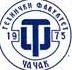 32000 Ч А Ч А К, Светог Саве 65ПОЛИТИКА ОБЕЗБЕЂЕЊА КВАЛИТЕТАНајважнији циљ Техничког факултета у Чачку, у области квалитета образовања и научних истраживања, представља стварање компетентних и на тржишту рада тражених стручњака и научних радника способних да раде  на  високом професионалном нивоу. Ми тежимо да наши свршени студенти и њихови послодавци буду задовољни квалитетом образовања и научноистраживачког рада на Техничком факултету.Приоритетни правци политике Техничког факултета у области квалитета образовне и научноистраживачке делатности су:увођење   система    менаџмента    квалитетом    образовне    делатности и научноистраживачког рада на основу законских потреба и општеприхваћених стандарда,развој људских потенцијала,увођење менаџмента  квалитетом  у  процесе  оспособљавања  студената и научних истраживања коришћењем савремених информационих  технологија,развој академског  амбијента  заснованог  на  континуалном  образовању и  усавршавању,непрекидно унапређење образовног и научноистраживачког процеса водећи рачуна о потребама и очекивањима студената, послодаваца , запослених , друштва и државе,повећање    степена    конкурентности    на    регионалном,    националном и међународном тржишту образовних и научноистраживачких услуга,јачање  материјално-техничке основе.Висок квалитет образовања и научних истраживања на Техничком факултету обезбеђује се на основу следећих принципа:темељно образовање и складан развој личности  студената,интеграција образовног процеса  и савремених научних  истраживања,орјентација ка актуелним и будућим потребама тржишта рада,висок професионални ниво научно-педагошког особља.системски     прилаз      решавању     проблема     квалитета      образовне и научноистраживачке делатности,доношење одлука на основу  чињеница  коришћењем савремених  метода и техника,мотивација и активно укључивање наставника , сарадника и студената у активности унапређења квалитета образовања и научних истраживања,отвореност за узајамно корисну сарадњу и обезбеђење високог нивоа поверења пословних партнера (заинтересованих  страна}.Руководство  Техничког  факултета  обезбеђује  јавност  политике  квалитета и ствара потребне услове за њено ефективно спровођење .Квалитет свих процеса рада на Факултету зависи од активне улоге идоприноса  свих  запослених и студената Техничког факултета у Чачку.Чачак,јун 2008. год.	Декан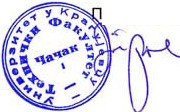 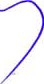 роф. др Јерослав Живанић